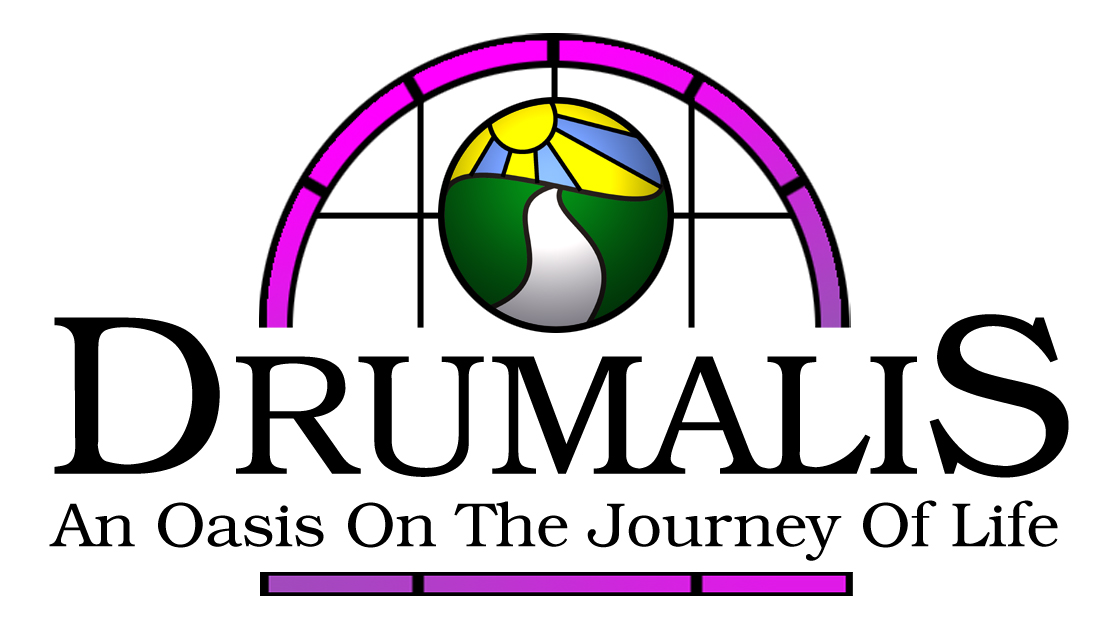 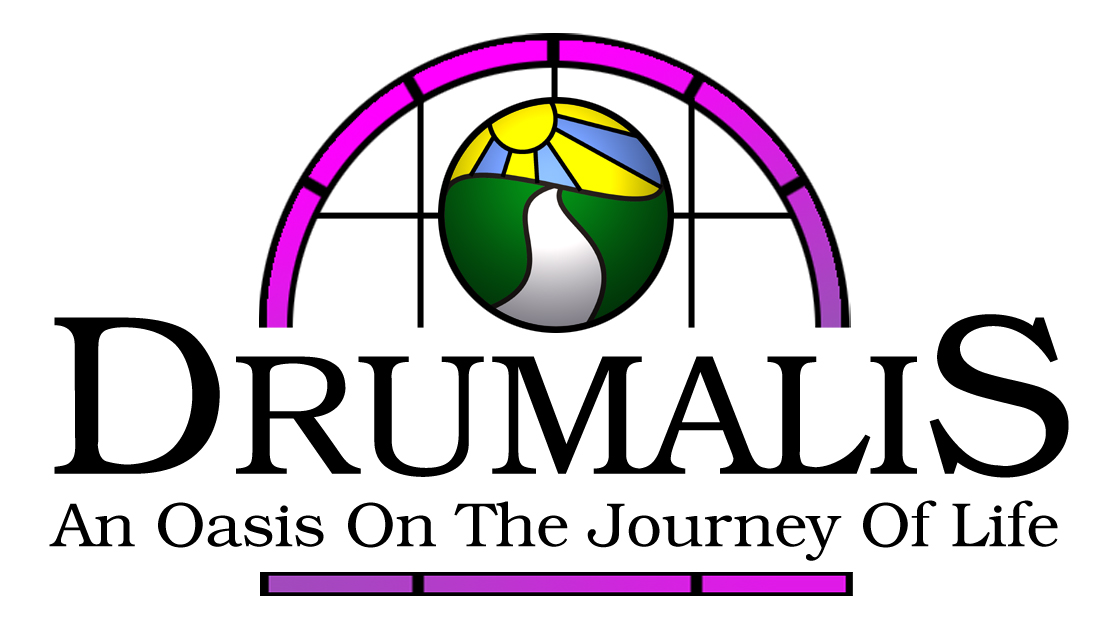 
Certificate in Christian Thought living theology for daily lifeRegistration Form
2023-2025

NAME:		…………………………………………………………………………………….
ADDRESS: 		…………………………………………………………………………………….
TELEPHONE NO: 	…………………………………………………………………………………….
MOBILE NO: 	…………………………………………………………………………………….EMAIL: 		……………………………………………………………………………………. (If you do not have a personal email address, we would be grateful if you would indicate one where we might leave messages)Please state if you have completed the Pathways Course (or its equivalent) and when? 


…………………………………………………………………………………….…………………………Do you wish to access the course in-house or via Zoom? In-house		 Via Zoom	
Please tick where applicable

Do you wish to do this course for academic credit?Yes	X		No	
Please tick where applicable
